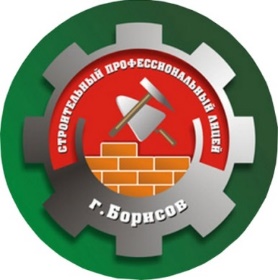 УО «БОРИСОВСКИЙ ГОСУДАРСТВЕННЫЙ          СТРОИТЕЛЬНЫЙ ПРОФЕССИОНАЛЬНЫЙ ЛИЦЕЙ» в 2021 годуосуществляет прием учащихся по следующим специальностям и квалификациям: На основе общего базового образования (9 классов), срок обучения 3 года                                                                                                                                        1. Столярные, паркетные и стекольные работы. Эксплуатация оборудования и технология деревообрабатывающих производств             - столяр, станочник деревообрабатывающих станков    2. Санитарно-техническое оборудование зданий и сооружений. Технология сварочных работ.           - монтажник санитарно-технических систем и оборудования, слесарь - сантехник, электрогазосварщик3.   Отделочные строительные работы.                - штукатур, маляр, облицовщик-плиточник4.  Производство строительно-монтажных и ремонтных работ.                               Технология сварочных работ            - каменщик, монтажник строительных конструкций, электросварщик ручной сваркиНа основе специального образования,   Столярные, паркетные и стекольные работы                - столяр    срок обучения 1 год 4 месяца                                                                              Отделочные строительные работы.                - штукатур, маляр   срок обучения 2 годаНАШ ОПЫТ – ВАШ УСПЕХ!!!Прием документов с 15 июня по 20  августаСправки по тел. (8-0177) 73 46 10, 73 47 44Наш адрес: г. Борисов, ул. Почтовая, д. 44; http://bgspl.by